187/18188/18189/18Mineral Titles ActMineral Titles ActNOTICE OF LAND CEASING TO BE A MINERAL TITLENOTICE OF LAND CEASING TO BE A MINERAL TITLETitle Type and Number:Extractive Mineral Permit 27679Area ceased on:04 May 2018Area:2.00 HectareLocality:NOONAMAHName of Applicants(s)Holder(s):100% BIRCH Alan James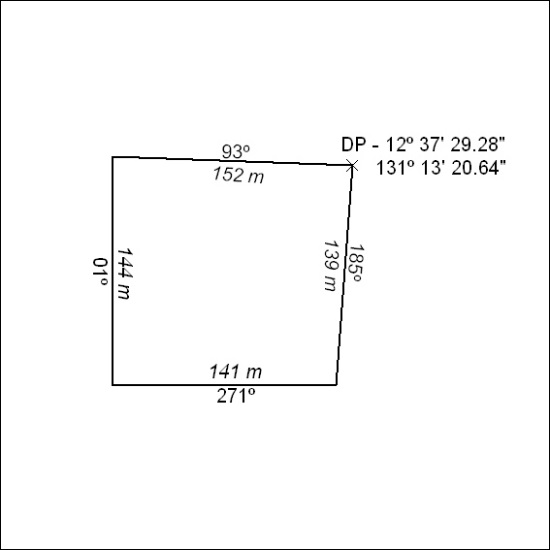 Mineral Titles ActMineral Titles ActNOTICE OF LAND CEASING TO BE A MINERAL TITLENOTICE OF LAND CEASING TO BE A MINERAL TITLETitle Type and Number:Extractive Mineral Permit 27680Area ceased on:04 May 2018Area:20.00 HectareLocality:NOONAMAHName of Applicants(s)Holder(s):100% BIRCH Alan James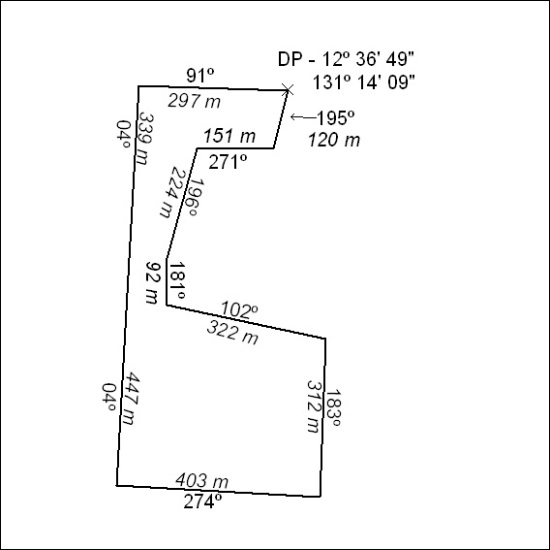 Mineral Titles ActMineral Titles ActNOTICE OF LAND CEASING TO BE A MINERAL TITLENOTICE OF LAND CEASING TO BE A MINERAL TITLETitle Type and Number:Extractive Mineral Permit 29250Area ceased on:04 May 2018Area:9.00 HectareLocality:ADAMName of Applicants(s)Holder(s):100% BIRCH Alan James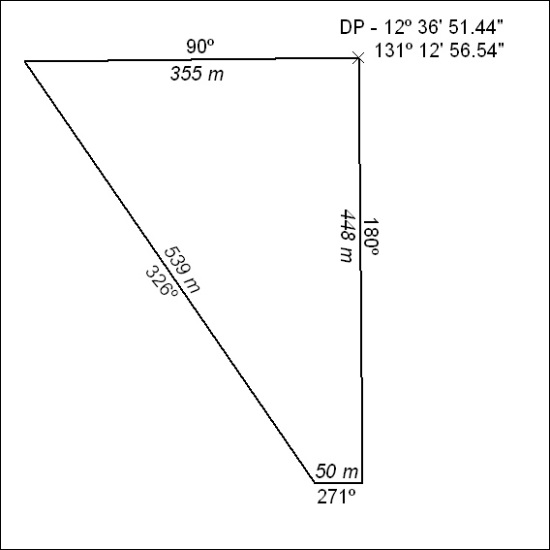 